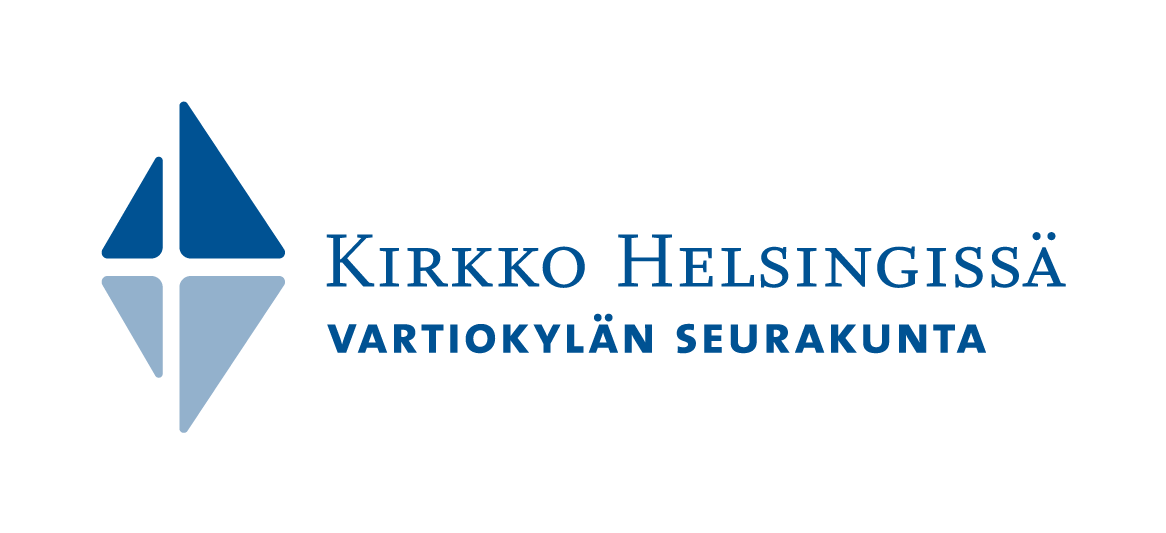 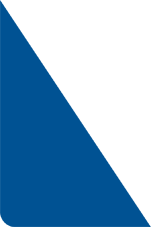 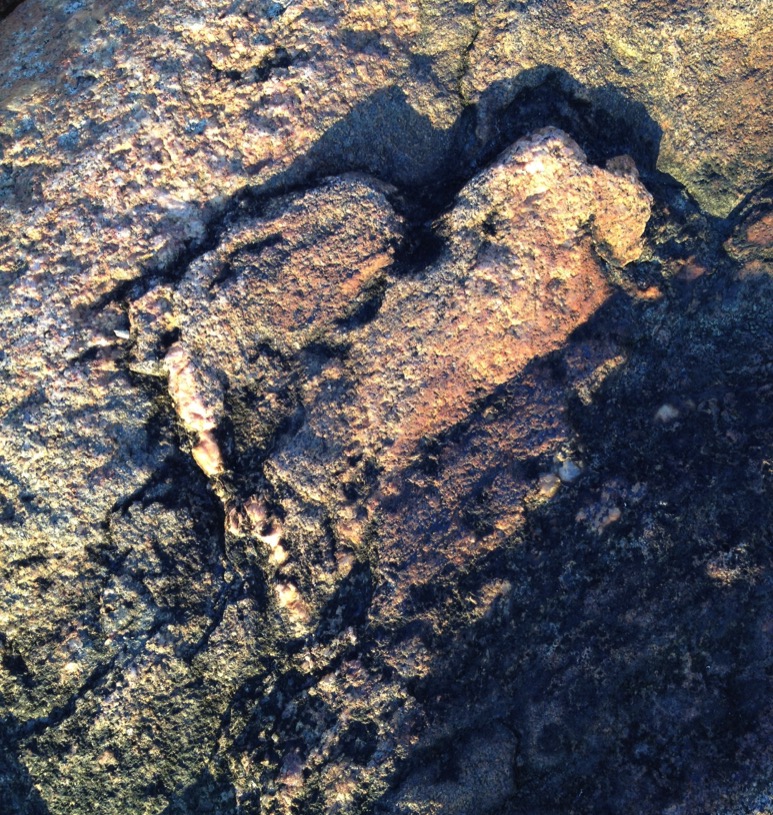 MESSUAVUSTAJA, KUOROLAINEN, RYHMÄNVETÄJÄ, TALKOOLAINEN, RINNALLAKULKIJA, KIRKKOON SAATTAJA…Vapaaehtoistyö on kaikkea tätä ja paljon muuta. Seurakunnassamme on tarjolla monenlaisia tehtäviä. Juuri sinua tarvitaan!Oma tehtävä löytyy omien voimavarojesi ja elämäntilanteesi mukaan. Auttaa voit monilla eri tavoilla - kertaluontoisesti tai säännöllisesti. Vapaaehtoistyö on myös oiva tapa saada merkityksellisiä kokemuksia, hyvää mieltä ja uusia tuttavuuksia.Kaikki vapaaehtoiset haastatellaan ja perehdytetään sekä tarvittaessa koulutetaan tehtäväänsä. Ota yhteyttä niin etsitään sinulle oma paikka tehdä 
vapaaehtoistyötä!p. 09 2340 6470 (Karoliina Vidgrén, vapaaehtoistyön koordinointi)www.helsinginseurakunnat.fi/vartiokylä__________________________________________________________________Innostavia kertomuksia: Lue vapaaehtoisten kokemuksia omasta tehtävästään:Kysymykset1. Nimi2. Kuinka monta vuotta olet tehnyt vapaaehtoistyötä Vartiokylän seurakunnassa?3. Millaisissa työtehtävissä olet toiminut?4. Mikä vapaaehtoistyössä on sinulle tärkeää?5. Mitä sanoisit vapaaehtoistyötä seurakunnassa harkitsevalle?1. Kimmo Kantelinen kuljettaa joka 
maanantaiaamu Itäkeskuksen Cafe 
Fasterin lahjoittamia leivonnaisia Vartiokylän seurakunnan diakoniatyössä jaettavaksi.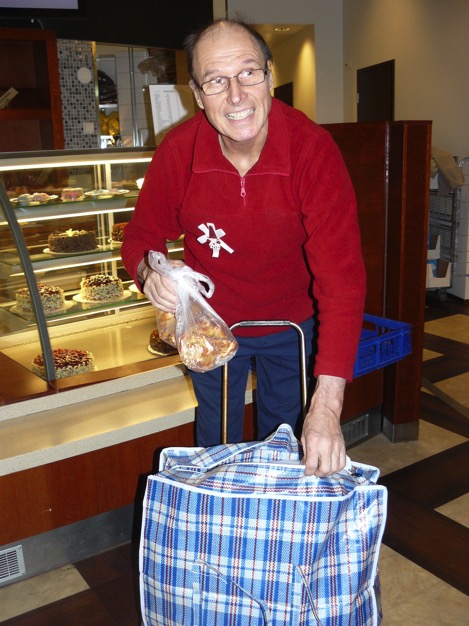 2. Ainakin kuusi vuotta3. Pullapojan tehtävissä. Kahvilassa on viikonloppuna myymättä jääneet pullat ja sämpylät pakattu valmiiksi muovipusseihin odottamaan noutoa läheiselle Matteuksenkirkolle. Siellä ne jaetaan diakonia-vastaanotolla ja soppakirkossa kävijöille.4. Teen tätä työtä suoraan ihmisille, jotka apua tarvitsevat. Se on minusta hienoa. Lisäksi seurakunnan työntekijöiden kanssa on ihana tehdä yhteistyötä. Minulle on tärkeää saada joka kerta huikata kiitos kahvilan työntekijälle. Jos joskus on kerta, ettei kirkolle lahjoituksia ole, tulee kurja olo. (Olen tällainen kirkosta eronnut peruspakana, joka tekee kirkolle hyvää, Kimmo ilakoi.) Kun olen saanut sekä kahvilasta että seurakunnasta luottamuksen hoitaa tätä tehtävää, haluan olla sen luottamuksen arvoinen. Sovittelen muut menot sen mukaan, että saan kuljetuskeikkani hoidettua.5. Vapaaehtoistehtävä on myös itselle palkitsevaa ja siitä saa hyvän olon. Tehtävää voi käydä alkuun kokeilemassa ja sopia sitten yhdessä jatkosta. Itsekin tein alkuun niin.__________________________________________________________________1. Raija Einola2. Yli 20 vuotta3. Ensimmäinen tehtäväni vapaaehtoisena oli syntymäpäiväkahvituksessa Vartiokylän kirkolla. Sen jälkeen aloitin kolehdinkerääjän tehtävät Matteuksenkirkossa. Viimeiset 
vuodet olen ollut yhtä sunnuntaita lukuun ottamatta kirkolla. Toivotan silloin ovella 
seurakuntalaiset tervetulleiksi messuun. Annan apuni myös kirkkosalissa ja messun 
jälkeisillä kirkkokahveilla.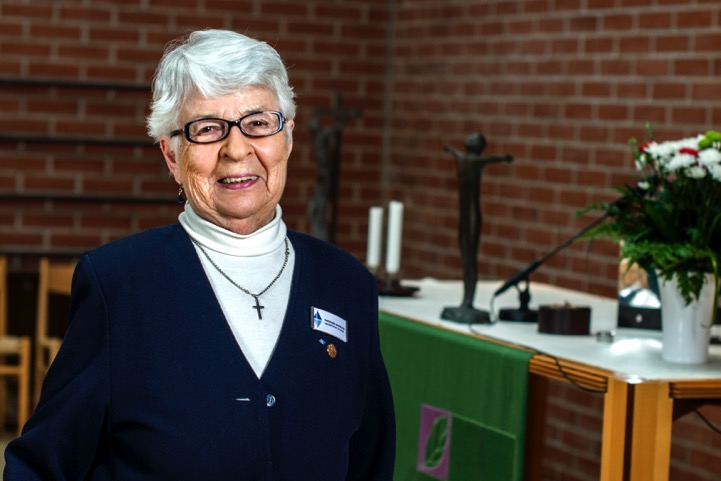 4. Vapaaehtoistyö on ihanaa! Ajattelen, että Luoja on järjestänyt 
minulle ”pelastusringin” kirkkoon. Kirkko on 
elämäni eliksiiri. Minulle on tärkeää saada 
kohdata ihmisiä kirkon ovella, halata tai 
taputtaa olalle. Olen kiitollinen, että saan tehdä edelleenkin 
vapaaehtoistyötä. 5. Tämä vapaaehtoistyö kruunaa kaiken! Siitä saa henkistä voimaa ja samalla Jumalan Sana herkistää.1. Jenni Kulku, 7v.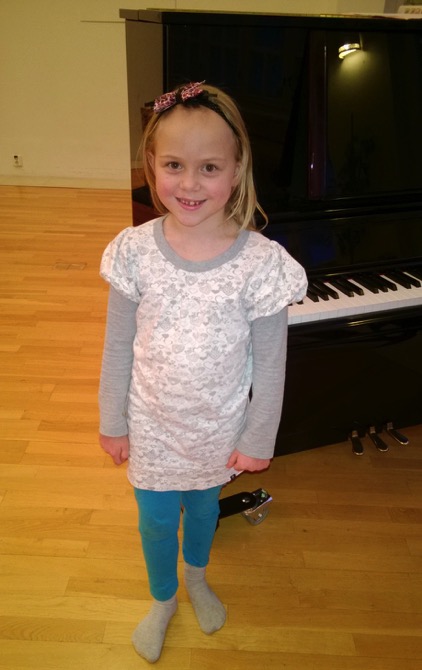 2. Laulan Kristalleissa ensimmäistä vuotta, 
aloitin viime syksynä. 3. ja 4. Kuorossa kivointa on laulaminen ja se, että saa keräillä erilaisia tarroja. Myös esiintymiset ovat ihan kivoja. 5. Kuorossa on paljon laulajia meidän koulusta, ja voisin suositella kuoroa kavereillenikin._______________________________________1. Jaakko Ojala2. Kun jäin eläkkeelle toukokuussa 2003 tilanne muuttui, aikaa oli käytettävissä johonkin uuteen. Ennakoin tilanteen jo edellisvuonna ja hakeuduin ja pääsin seurakuntaneuvostoon vuoden 2003 alusta. Se oli hyvä liike, vasta silloin aloin vähitellen tajuta mitä Vartiokylän seurakunnassa oikeastaan tapahtuu jumalanpalvelusten lisäksi. Ja samalla kävi selväksi seurakunnan resurssien niukkuus ja tarve saada vapaaehtoistyöstä apua.3. Seurakuntaneuvoston jäsenyys poiki mukanaan heti alkuun aikuistyötoimikunnan jäsenyyden ja sen jälkeen monta muuta, mm. rekrytointiryhmää, taloustoimikuntaa, Suviranta -säätiötä jne. Varsinainen vapaaehtoistyö alkoi yhteisvastuukerääjänä 2003. Siinä työssä olin mukana kymmenkunta vuotta. ”Apusuntiona” eli virsikirjojen jakajana, kolehdin kerääjänä oli ihan mukava toimia, samoin ”glögikuskina” Matteuksenkirkolta metroasemalla nyt parina vuonna ennen joulua.4. Mielenkiintoisin ja koskettavin vapaaehtoistyöni on ollut kuitenkin messuavustajana toimiminen. Avustajan tehtävät ovat sinänsä varsin yksinkertaisia, tekstinlukua ja viinin jakamista ehtoollisvieraille. Mutta jollain tavalla ainakin minulle se paljon muutakin kuin vain teknistä suorittamista. Jotenkin näiden tehtävien myötä tunnen entistä enemmän kuuluvani yhteiseen seurakuntaamme.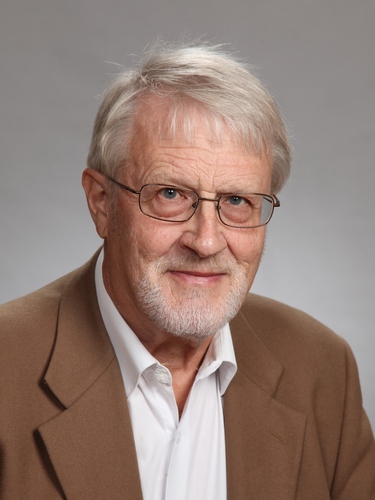 Vapaaehtoistyössä minulle on tärkeätä olla edes pieneksi hyödyksi. On ilo antaa edes jotakin. Ja kun siinä samalla saa itsekin ilo on kaksinkertainen.5. Lähes kuka tahansa voi auttaa seurakuntaamme jollakin vapaaehtoistyön alueella. Tehtäviä on monenlaisia kunkin kykyjen ja toiveiden mukaan. Ja tehtäviin ei tarvitse mennä kylmiltään, tarvittavan koulutuksen aivan varmasti saa. Suosittelen vapaaehtoistyötä lämpimästi, se antaa enemmän kuin ottaa!1. Helena Rajatammi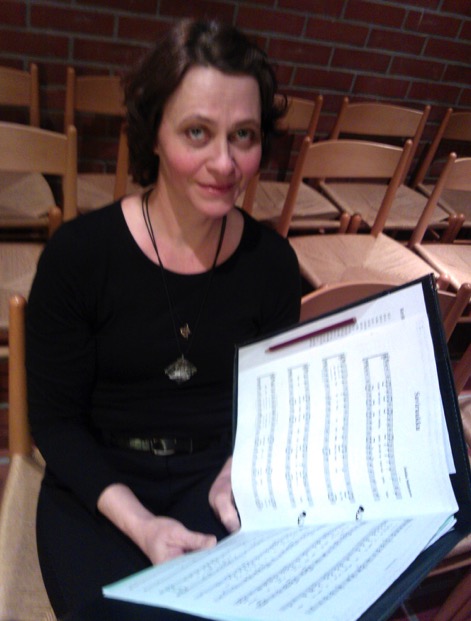 2. Olen ollut mukana harvakseltaan pienissä tehtävissä kirkkoherranvaaleista lähtien. 3. Kirkkoherranvaalien aikaan olin jakamassa vaalimainoksia ja tietoa vaaleista seurakunnan muiden vapaaehtoisten kanssa.Marttojen valmistamalla seurakunnan 
joulupuurolla olen autellut keittiössä ja 
työmatkalaisten jouluglögillä olin viime jouluna ensimmäistä kertaa kantamassa termoskannuja  metroasemalle. 
Vartiokylän kirkolla oli mukava naistenpäivän tapahtuma, jossa olin 
keskeneräisten käsitöiden kahvilassa 
mukana.Puotilan kappelilla olen ollut apusuntiona kappelin synttärimessussa ja 
ystäväperheen pojan hautajaisissa.Pari viime vuotta olen laulanut seurakunnan kuorossa. Treenit on kerran viikossa ja 
messukeikkoja kerran kuussa. 4. Saan osallistua sellaisena kuin olen. 
Kirkolla on hyvä olla ja siellä tapaa mukavia tavallisia ihmisiä.5. Nyt kun kuulit kutsun, tule rohkeasti mukaan Vartsikan seurakunnan toimintaan.__________________________________________________________________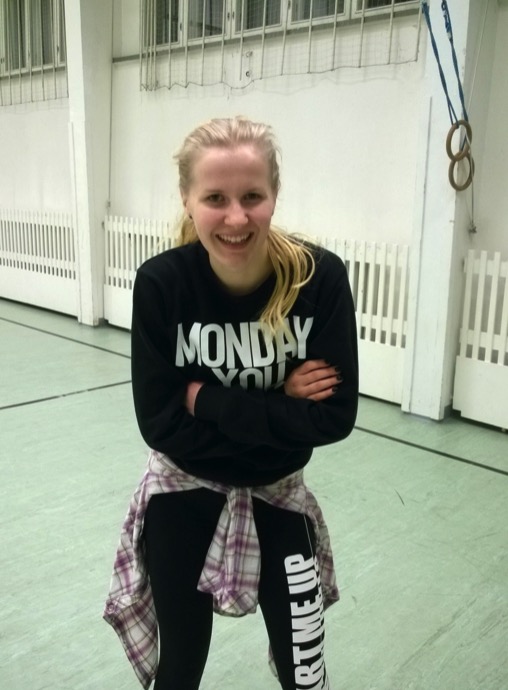 1. Kerhonohjaaja Nina Ruohonen2. Olen ollut vapaaehtoisena kohta neljä vuotta.3. Olen toiminut tanssikerhon ohjaajana ja myös isosena.4. Vapaaehtoistyössä minulle on 
tärkeää, että voin jakaa omaa osaamistani. On ilo nähdä lasten oppivan kerhossa uusia asioita. Ilo tarttuu!5. Vapaaehtoistyötä seurakunnassa 
harkitsevalle sanoisin, että kannattaa 
vastata haasteeseen. 
Vapaaehtoistyö on palkitsevaa.1. Seppo Sarlin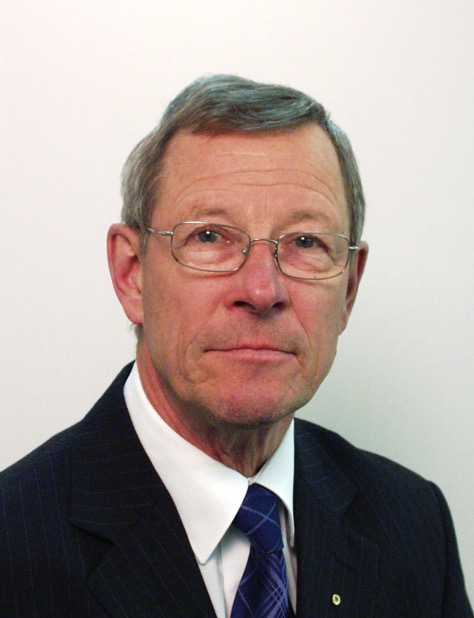 2. noin 8 vuotta 3. Yhteisvastuukeräyksissä lista- ja lipaskerääjänä, kappelin olohuoneen isäntänä ja tietovisailujen järjestäjänä sekä jumalanpalvelusten ja muiden juhlatilaisuuksien avustajana.4. Koska uskon "yhteen yhteiseen seurakuntaan" ja tunnen halua osallistua 
yhteisten asioiden hoitoon.5. Tervetuloa mukaan! Auttamisesta saatava hyvänolontunne ja lähimmäisten 
kohtaamisesta kumpuava yhteisyyden kokemus antavat elämälle arvokasta lisäarvoa.
__________________________________________________________________1. Nico Suokas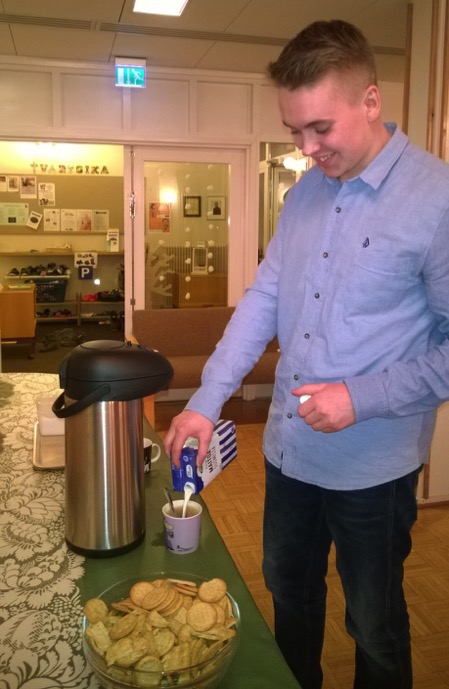 2. 7 vuotta vapaaehtoistyössä3. Isosena 5 riparilla ja yövalvojana 3 riparilla, "tuntityöntekijänä" nuorisotyössä mm. Pekessä eli nuorten perjantaikellarissa.4. Pääsee tekemään uusia asioita. Tutustuu uusiin ihmisiin. 
Seurakunnassa on kivaa.5. Kannattaa lähteä rohkeasti mukaan, 
vapaaehtoistyö on monipuolista ja 
hauskaa.1. Kirsi Tawast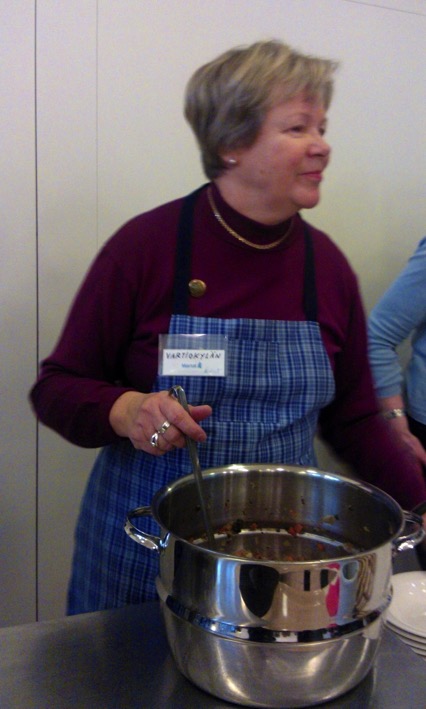 2. ja 3. Olen kuulunut 
Vartiokylän Marttoihin 15 vuoden ajan, 
ja soppakirkkoja olen ollut järjestämässä 
vuodesta 2012 saakka.4. Vapaaehtoistyössä minulle tärkeää on 
yhteisöllisyys ja porukalla tekeminen. 
On mukava nähdä, että soppakirkko kokoaa 
ihmisiä ja soppa maistuu kävijöille.5. Jokaiselle löytyy jotain mielekästä tekemistä, kannattaa rohkeasti ottaa selvää!__________________________________________________________________1. Liisa Vilkki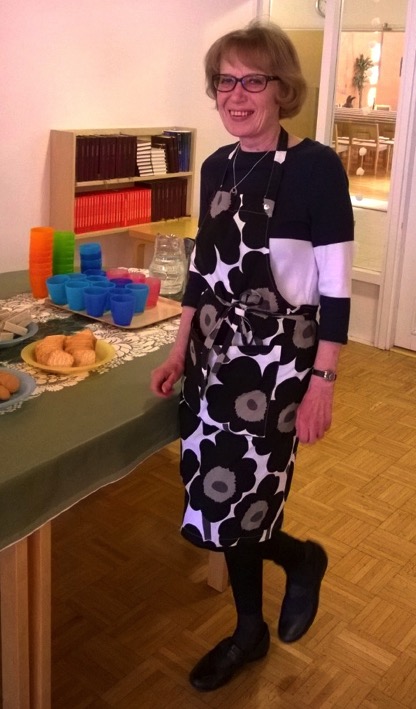 2. 4 vuotta3. Toimin Vartiokylän kirkolla vapaaehtoisena kerhotätinä perhekerhossa. Tehtäviini kuuluu pääasiassa tarjoiluista huolehtiminen, pyöritän perhekerhossa "Liisan pitopalvelua". Pidän siis huolta siitä, että pöytä on koreana. Sen lisäksi teen melkein mitä vain; toimin "apukäsinä" askartelussa ja autan lasten ulkovaatteiden riisumisessa ja pukemisessa. 
Tietenkin myös kohtaan ihmisiä. 4. Sekä antaminen että saaminen - tämä on 
vastavuoroista puuhaa. Minä voin antaa oman panokseni seurakunnan toimintaan ja saan 
itselleni mielekästä tekemistä. Panen hyvän 
kiertämään! Tärkeäksi koen myös erilaisten ja eri-ikäisten ihmisten kohtaamisen.5. Sinulla ei tarvitse olla mitään erityistaitoja. 
Kelpaat juuri sellaisen kuin olet! Kokeilun kautta löydät varmasti sinulle sopivan tehtävän 
seurakunnan monimuotoisessa toiminnassa.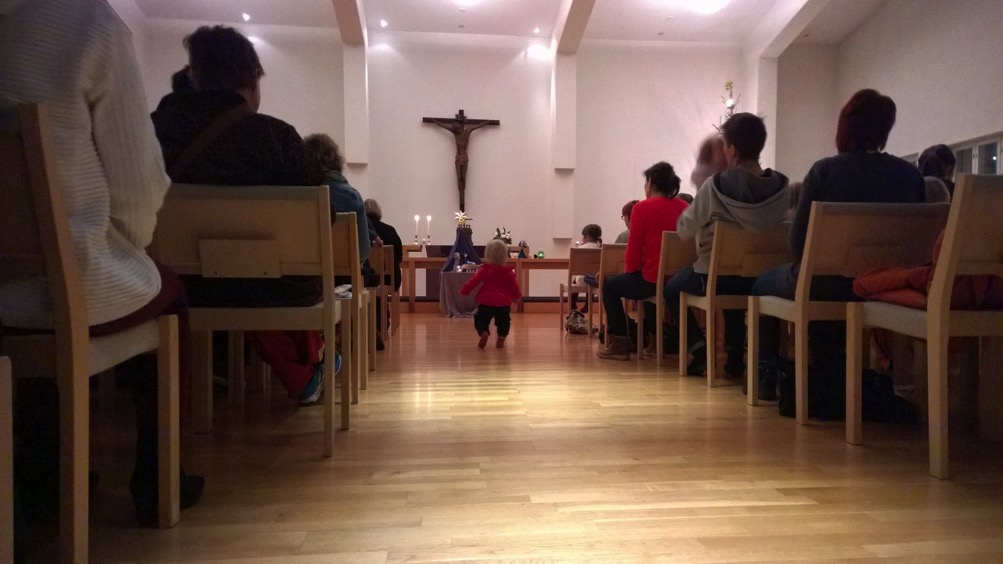 ”Kaikille tilaa riittää, 
kaikille paikkoja on…”